Name: _________________________ Date: _____________ Per: ______ Score: _______U13 HW #2                                  Solving Literal EquationsDirections: Solve each of the following for the given variable. Show all steps. Check your work by using the answer bank on the bottom. Cut the squares apart and glue each matching answer to the corresponding box.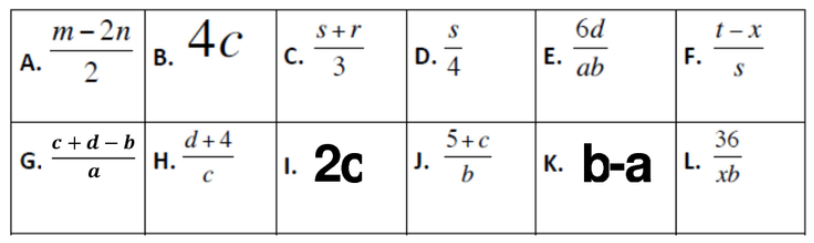 Directions: Rearrange the following formulas to solve for the unknown. Solve for x:Solve for x:Solve for x:Solve for y:Solve for x:Solve for x:Solve for y:Solve for x:Solve for x:Solve for x:Solve for x:Solve for y:The formula to find the Area of a Triangle is      Solve the equation to find the height. The formula for the Area of a circle is  Solve the equation to find the radius. The formula for the Volume a sphere is  Solve the equation to find the radius.The formula for the Volume of a cone is  Solve the equation to find the height.The formula for the Circumference of a circle is            CSolve the equation to find the radius. The formula for the Volume of a Cylinder is  Solve the equation to find the radius.